PREMIO ARGENTINA a la CREACIÓN PIANÍSTICA ACTUAL 2022WPTA Argentina invita a los pianistas a participar en una nueva categoría “PREMIO ARGENTINA a la CREACIÓN PIANÍSTICA ACTUAL” interpretando una obra de compositor argentino miembro de la AAC Asociación Argentina de Compositores.REGLASLa participación será de carácter optativo en el conjunto del programa presentado, al aplicar deberá seleccionar una pieza para piano de autor argentino miembro de AAC entre las publicadas para su elección en el siguiente enlace: https://drive.google.com/drive/folders/1eeeyDb4MosfrIo-11UqQF_5o_IRaqdnCLos que apliquen a la categoría interpretación en piano WPTA Argentina IPC 2022 realizarán un solo pago de 50 euros que incluye la nueva categoría PREMIO ARGENTINA a la CREACIÓN PIANÍSTICA ACTUAL. Para aplicar en las dos categorías por favor descargue ambos formularios (formulario 03 y 05) para ser completados y enviados al correo: wpta.argentina@gmail.comQuienes deseen aplicar solamente en la nueva categoría deberán enviar la obra elegida y un solo formulario (formulario 05) para la categoría PREMIO ARGENTINA a la CREACIÓN PIANÍSTICA ACTUAL con un pago de 25 euros. La inscripción en esta sola categoría está abierta a intérpretes de todas las nacionalidades desde los doce años sin límite de edad. Premiación por parte de WPTA ArgentinaEl ganador del PREMIO ARGENTINA a la CREACIÓN PIANISTICA ACTUAL recibirá la suma de US $100 dólares.Premiación por parte de AAC-La AAC entregará un diploma tanto en formato digital como físico.-Una grabación profesional, CD y DVD, con un Piano de excelencia.- Publicación y difusión en redes sociales de la AACPara descarga de reglas y formularios de aplicación online para el concurso visite la página: www.wpta.info/argentina/ipc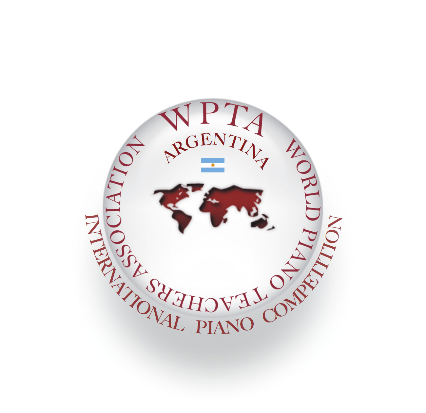 